บันทึกข้อความ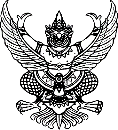 ส่วนราชการ    เทศบาลตำบลเวียงพางคำ  ที่                                วันที่    เรื่อง                   เรียน  นายกเทศมนตรีตำบลเวียงพางคำ                                                               เรื่องเดิม	 เนื่องด้วยมีครุภัณฑ์ เลขที่ครุภัณฑ์             ที่ใช้สำหรับการปฏิบัติงานเกี่ยวกับ 	ดังนั้น หน่วยงาน จึงมีความประสงค์จะขอดำเนินการซ่อมแซมครุภัณฑ์ดังกล่าว เพื่อให้สามารถใช้งานได้ต่อไปข้อเท็จจริง1.  ได้พิจารณาแล้วเห็นว่ามีความจำเป็นต้องใช้ครุภัณฑ์ดังกล่าวในการทำงานจึงเห็นควรให้นำไปซ่อมแซมเป็นการเร่งด่วน	2. หน่วยงานกองคลังได้ตรวจสอบงบประมาณแล้ว ยังมีงบประมาณคงเหลือจำนวน  บาท ตั้งไว้ที่แผนงาน งาน หมวด ประเภทเพียงพอดำเนินการได้ ข้อพิจารณาและเสนอแนะเพื่อให้การบริหารจัดการเป็นไปด้วยความเรียบร้อย จึงเห็นควรให้ดำเนินการดังนี้1. ดำเนินการซ่อมแซมครุภัณฑ์ดังกล่าว ให้สามารถใช้งานได้ตามปกติ2. จึงเรียนมาเพื่อโปรดพิจารณาอนุมัติและสั่งการต่อไป			(ลงชื่อ)...................................................หัวหน้าหน่วยงานผู้เบิก			            ()ความเห็นปลัดเทศบาลตำบลเวียงพางคำ(     )  เห็นควรอนุมัติ(     ) ไม่เห็นควรอนุมัติ    ลงชื่อ............................................................(กิตติชัย  เจริญยิ่ง)ปลัดเทศบาลตำบลเวียงพางคำคำสั่งนายกเทศมนตรีตำบลเวียงพางคำ(    )  อนุมัติ(    )  ไม่อนุมัติ  เพราะ...............................................................................................................................   ลงชื่อ............................................................(นายฉัตรชัย  ชัยศิริ)นายกเทศมนตรีตำบลเวียงพางคำ